Dear Parents/Guardians,Well the time is finally here – it’s “Wonderland Park” time!!  We are scheduled for Tuesday, May17th.   Students need to wear their field trip shirts!The schedule for the day will be as follows:  8:25 –  9:25	Travel to Amarillo10:00 – 12:30	Wonderland Park 12:30 – 2:00	Sack Lunch at Thompson Park  2:00 – 3:00	Travel back to school	Buses run at regular timeInstructions for the day:If you want your child to wear sunscreen then please apply it before they leave home on Tuesday morningThe children need to wear tennis shoes or regular shoes – No flip flops.The children will be assigned a sponsor while at the park – each child will stay with that sponsor unless they choose to go with their own parent(s).The school will pay the admission for all of the students to enter the park and will provide water bottles.Children may ride home with their own parents – if you do take your child please let Mrs. Kuehler know so we won’t think we’ve lost anybody!**Don’t forget the graduation and awards are Tuesday evening, May 24th.  Please have your student at the school by 6:30 pm and in their class room for the graduation and awards ceremony.  ***The community barbecue is at 11:30 on Friday, May 27th., followed by the water gun activities and an early release at 1:30.  Bring your favorite side or dessert dish and join us!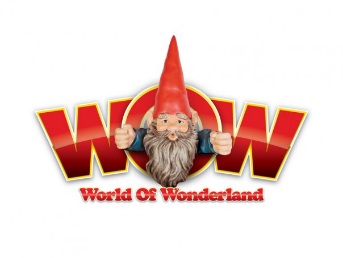 Notes from Wonderland:All guests under 21 years of age and 36 and taller must purchase a WOW Pass. Your ride pass will be valid on all rides EXCEPT the Texas Tornado, Fantastic Journey, and the Drop of Fear.Little ones UNDER 32 inches tall can enter for free, but would need to purchase tickets to ride or get yourRide Pass. Children between 32 and 36 tall must purchase a Spectator Pass for $15 plus tax. This Spectator Pass would include unlimited rides with an adult on the Merry Go Round and Train. Those who are 21 & older, who do not want to ride can pay the $15 tax Spectator Pass. This pass would also include unlimited rides on the Merry Go Round and Train. Adults 62 and older receive a complimentary Spectator Pass.We offer a WOW Card discount for groups that preorder. You may purchase the WOW Cards for $8 and receive $4 in BONUS Cash. You may use the card to get on the 3 Special Rides; Texas Tornado, Drop of Fear and Fantastic Journey, or concessions.Also, for your convenience, our main concession stand will be open serving drinks, snack food items, andplain hot dogs. Other hot food items will not be available.